Факторы риска сердечно-сосудистых, онкологических, бронхолегочных заболеваний и сахарного диабетаСердечно-сосудистые заболевания, сахарный диабет, бронхолегочные и онкологические болезни — это основные неинфекционные заболевания, которые чаще всего служат причиной смерти людей в большинстве стран мира. Однозначных оснований развития неинфекционных заболеваний не существует, однако выделяются факторы, предрасполагающие к возникновению этих болезней. Их принято называть факторами риска. 
Существуют факторы риска, на которые человек не может повлиять – это немодифицируемые (неизменяемые) факторы риска. К ним относятся: 
— возраст; 
— пол; 
— наследственная предрасположенность. К факторам риска, на которые можно повлиять (модифицируемые факторы риска) относятся: 
— курение; 
— нездоровое питание; 
— низкий уровень физической активности; 
— чрезмерное употребления алкоголя; 
— избыточная масса тела/ожирение; 
— повышенное артериальное давление; 
— повышенный уровень холестерина; 
— повышенный уровень глюкозы; 
— психосоциальные факторы (стресс, тревога, депрессия). Достоверно доказано, что инфаркт миокарда, мозговой инсульт, сахарный диабет, бронхолегочные и онкологические заболевания у многих людей можно предотвратить за счет коррекции факторов риска! Информация подготовлена ФГБУ «НМИЦ ТПМ» по материалам Минздрава РФ
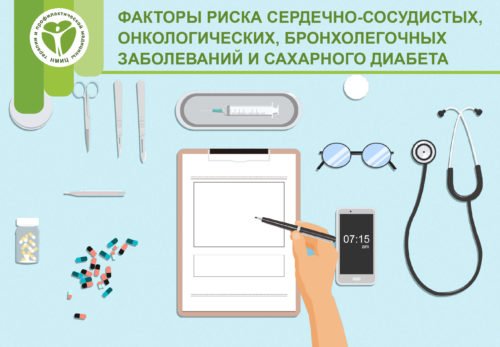 